Choice Housing Ireland LtdEnvironmental Policy StatementDated: 6th January 2022Review date: 6th January 2023 (or before)Signature: 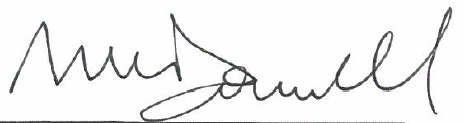 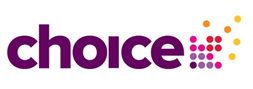 Michael McDonnell, Chief Executive